1. Özet ve Anahtar Kelimeler: (Projenin kapsamı, gerekçesi, konunun özgün değeri, yöntemi, kısaca belirtilmelidir. Proje özetinin 150-250 kelime arasında olması beklenir.)2. Beklenen Çıktılar: (Proje çalışmaları sırasında veya çalışmalar tamamlandıktan sonra elde edilmesi beklenen ürünler, patentler, yayınlar vb. hakkında bilgi)3. Proje konusunun özgün değeri: (Proje ile geliştirilecek yöntem ve ürünlerin, mevcut yöntem ve ürünlerden hangi yönleriyle ayrıştığı ve nasıl bir boşluğu dolduracağı)4. Yöntem: (Proje kapsamında yapılacak çalışmaların özeti)5. ULUTEM Bünyesinde Yer Alan ve Proje Çalışmalarında Kullanılması Planlanan Cihazlar:6. ULUTEM Bünyesinde Yer Almamakla Birlikte,  Araştırma Ekibi Üyelerinin Çalıştıkları Kurumların Bünyesinde Mevcut Olan ve Proje Çalışmalarında Kullanılması Planlanan Cihazlar:7. Başvurulacak Destek Programı Aracılığıyla Edinilmesi Planlanan Cihazlar ve Altyapı Olanakları:8. Araştırma Ekibinin Yapısı: (Araştırma ekibinde yer alacak mevcut araştırmacıların isim ve kurum bilgileri, ve araştırma ekibinin nihai şekli için ilave insan kaynağına ihtiyaç olup olmadığı)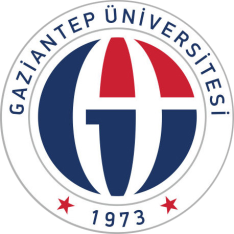 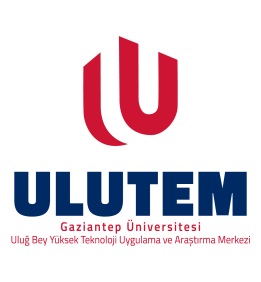 PROJE TEMELLİ İŞ BİRLİĞİ PROGRAMI (PROTİP)BAŞVURU FORMUProjenin BaşlığıProje KoordinatörüAdı ve soyadı (varsa unvanı):E-posta adresi:E-posta adresi:Tel. no:Proje KoordinatörüProje Koordinatörünün Çalıştığı Kurum/Kuruluş (varsa Birim, Bölüm)Faydalanılmakta Olan veya Başvurulması Planlanan Ulusal/Uluslararası Destek ProgramıProjenin, Destek Programı Kapsamındaki Durumu Projenin, Destek Programı Kapsamındaki Durumu Faydalanılmakta Olan veya Başvurulması Planlanan Ulusal/Uluslararası Destek Programı Başvuru yapılacak. Başvuru değerlendirme aşamasında. Başvuru kabul edildi. Başvuru yapılacak. Başvuru değerlendirme aşamasında. Başvuru kabul edildi.Projenin SüresiAnahtar Kelimeler: 